В период с 22 февраля по 05 марта в БДОУ г. Омска «Центр развития ребенка – детский сад № 140» проводится выставка рисунка, посвященная празднованию 23 февраля, «Папы в образе моряка».  В выставке принимают участие воспитанники детского объединения «Мир творчества» под руководством педагога дополнительного образования Сорокиной Ольги Александровны.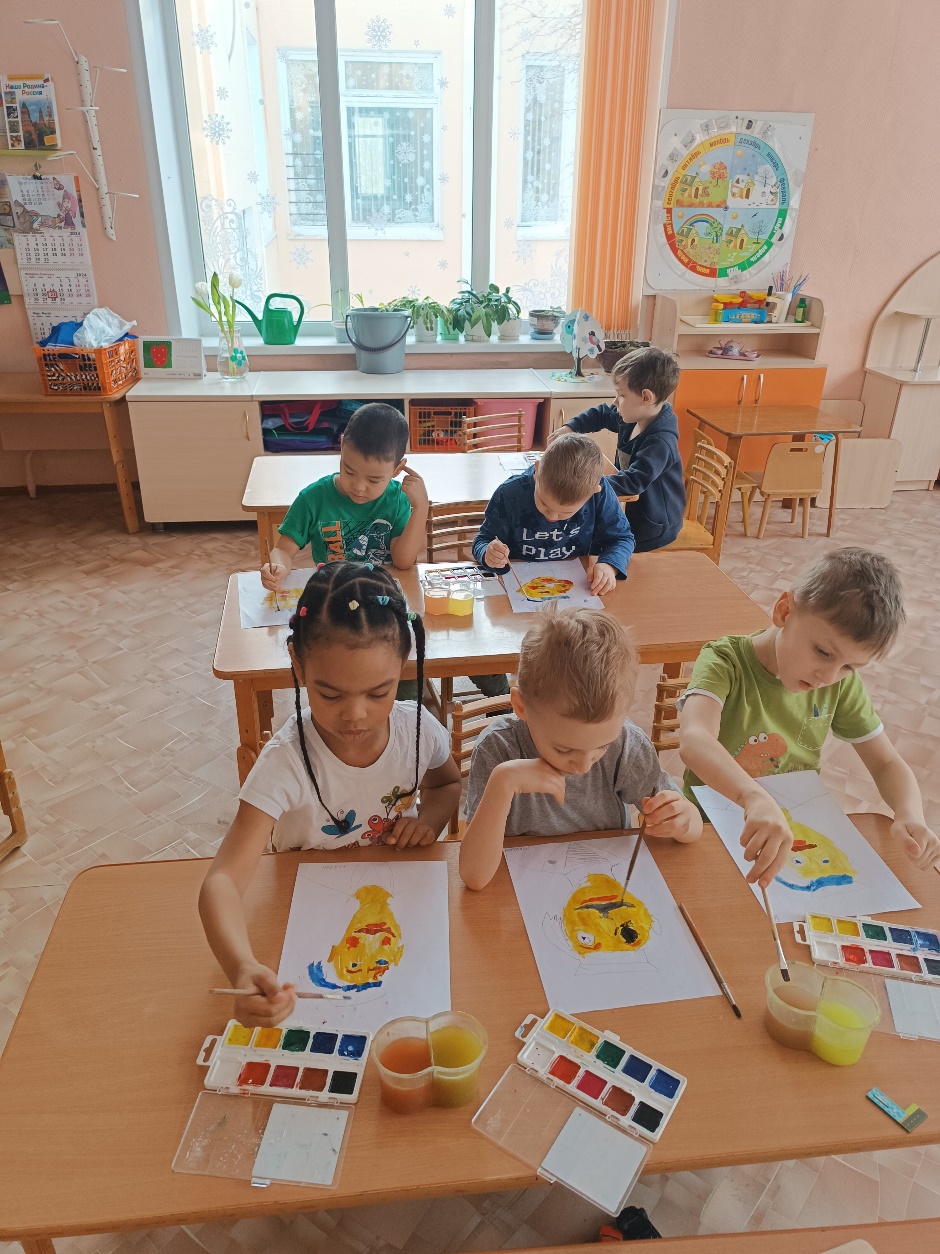 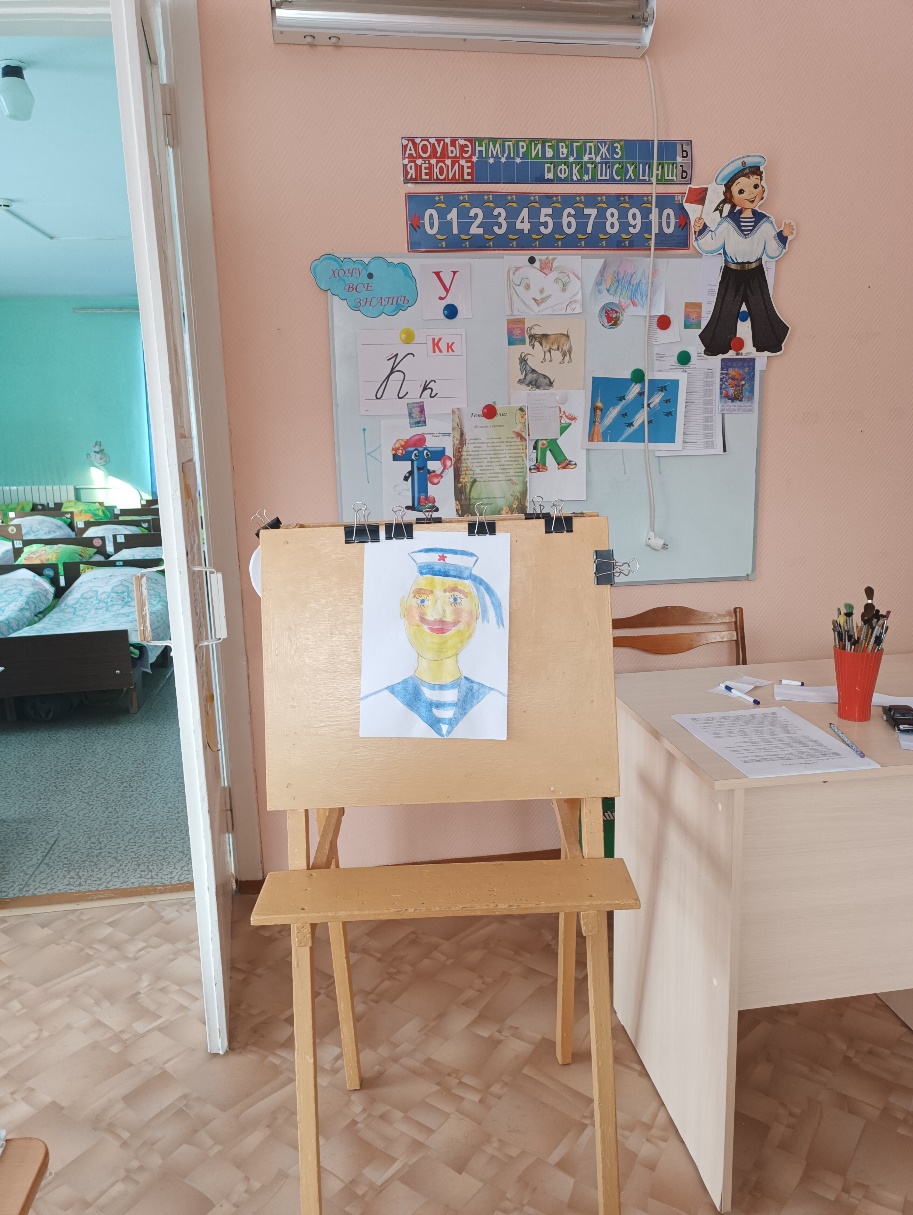 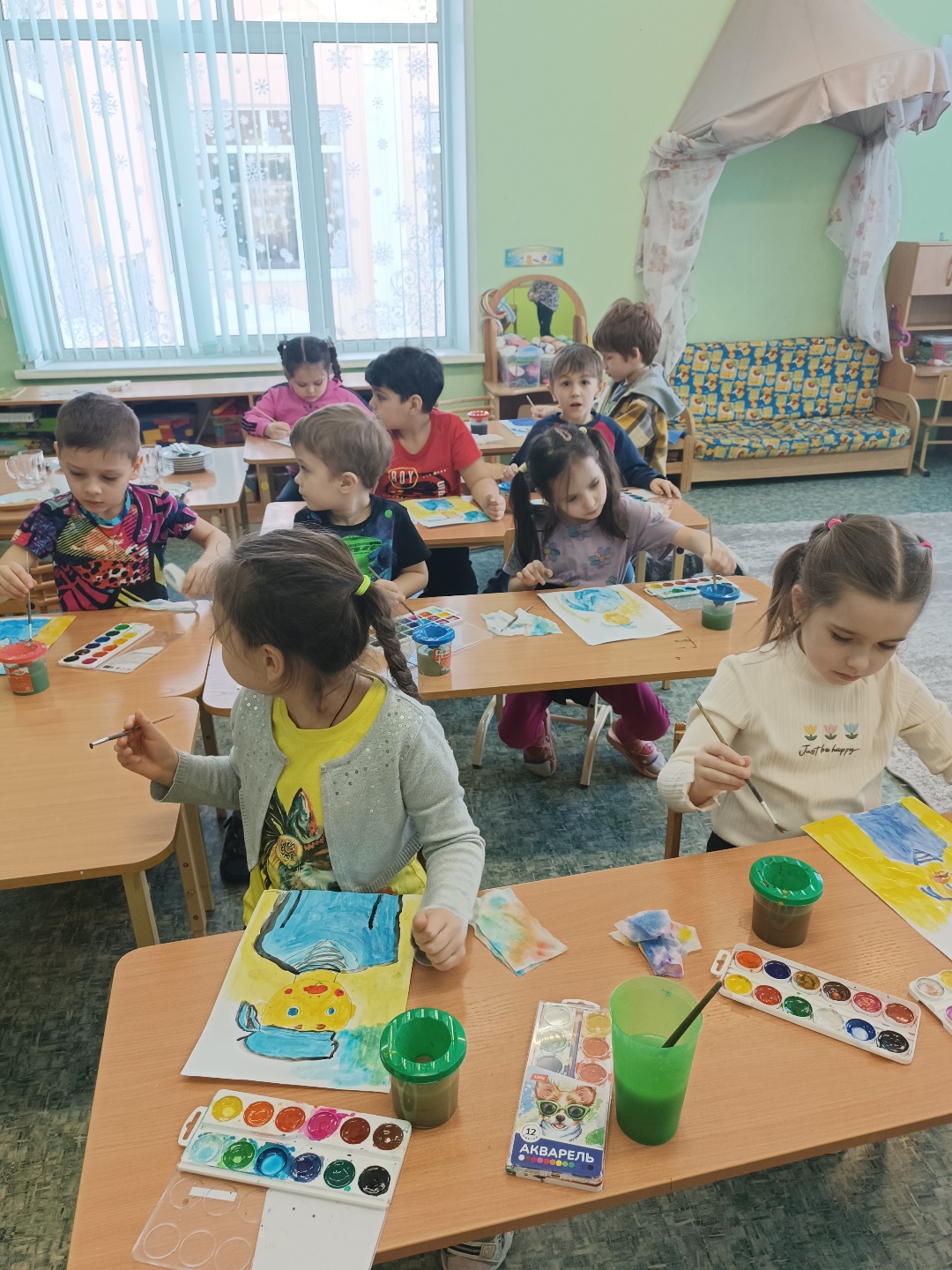 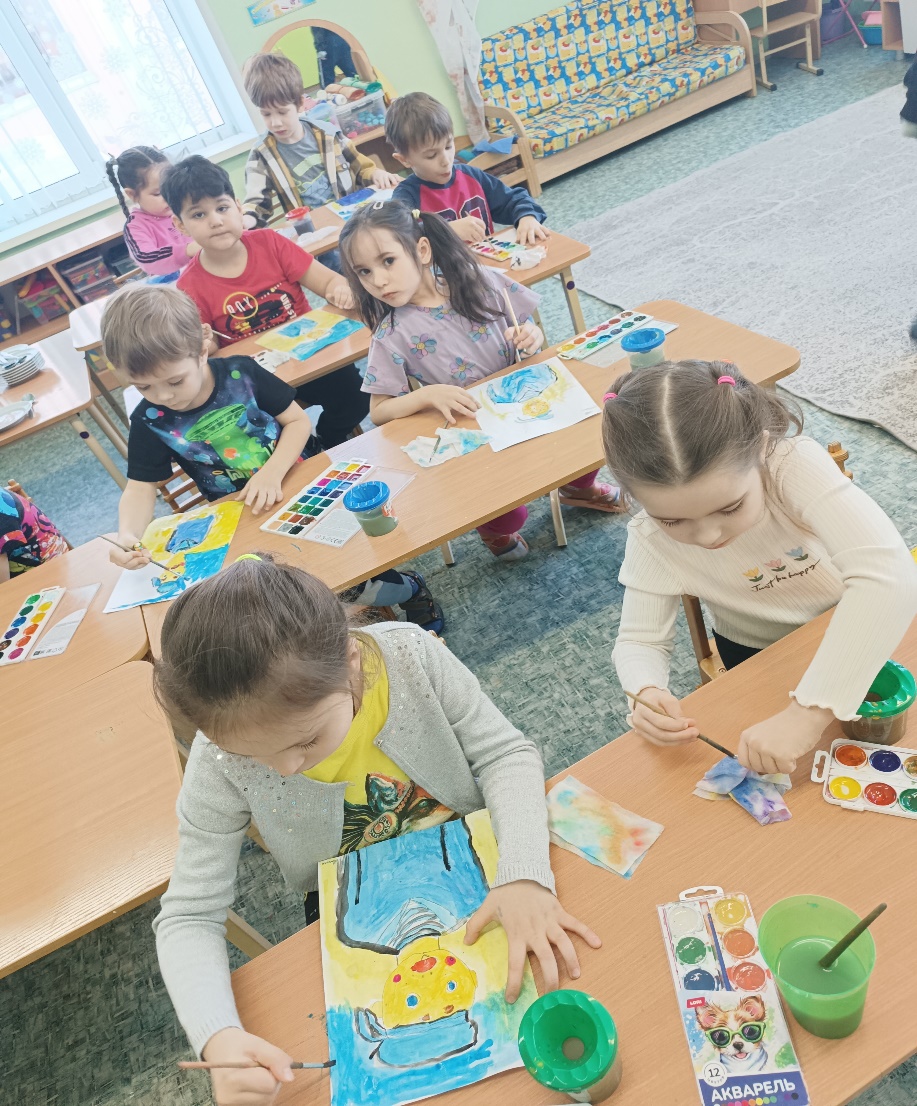 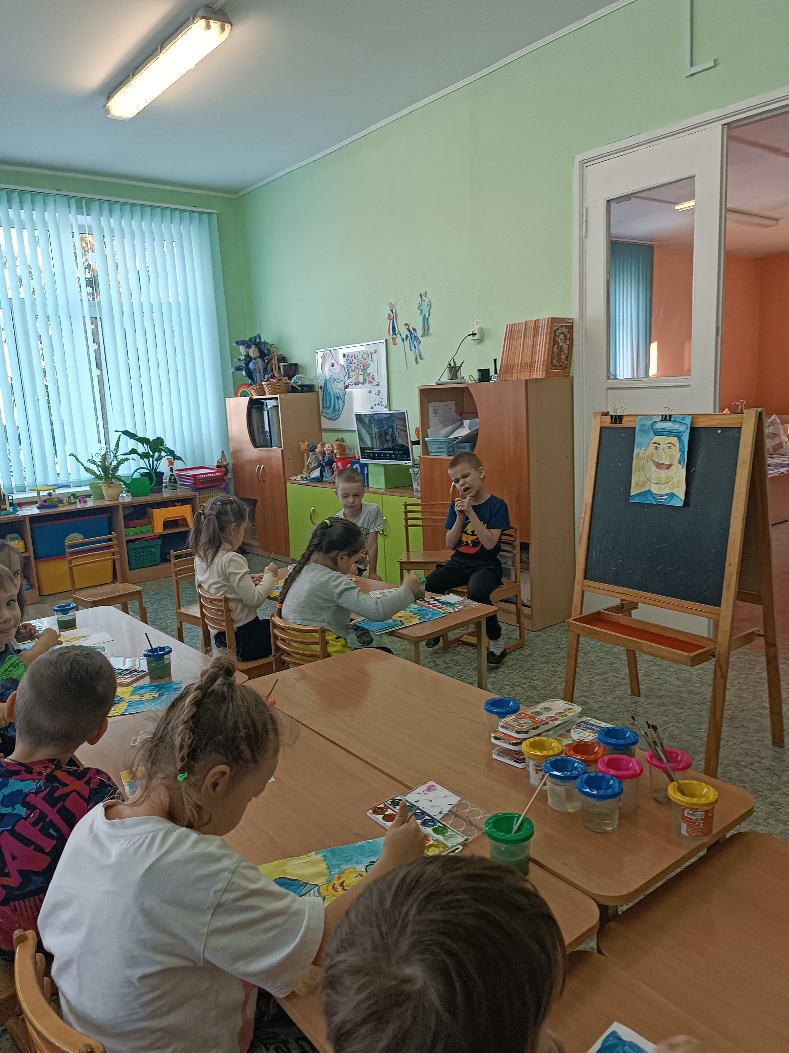 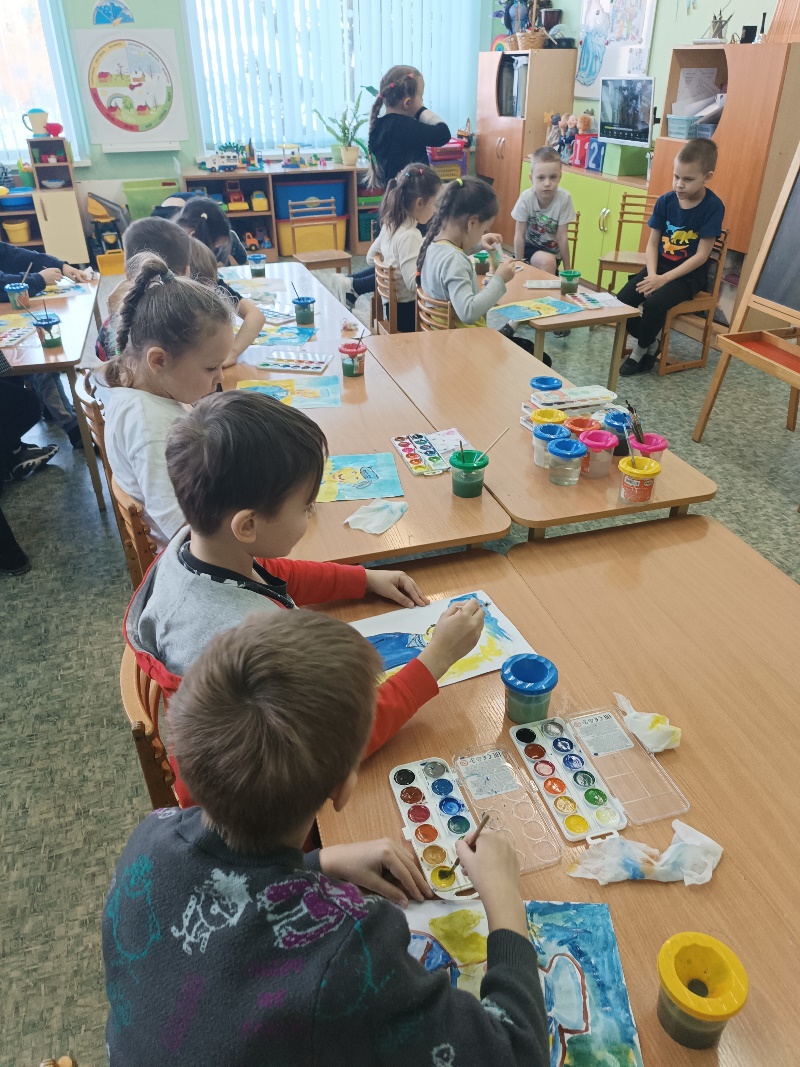 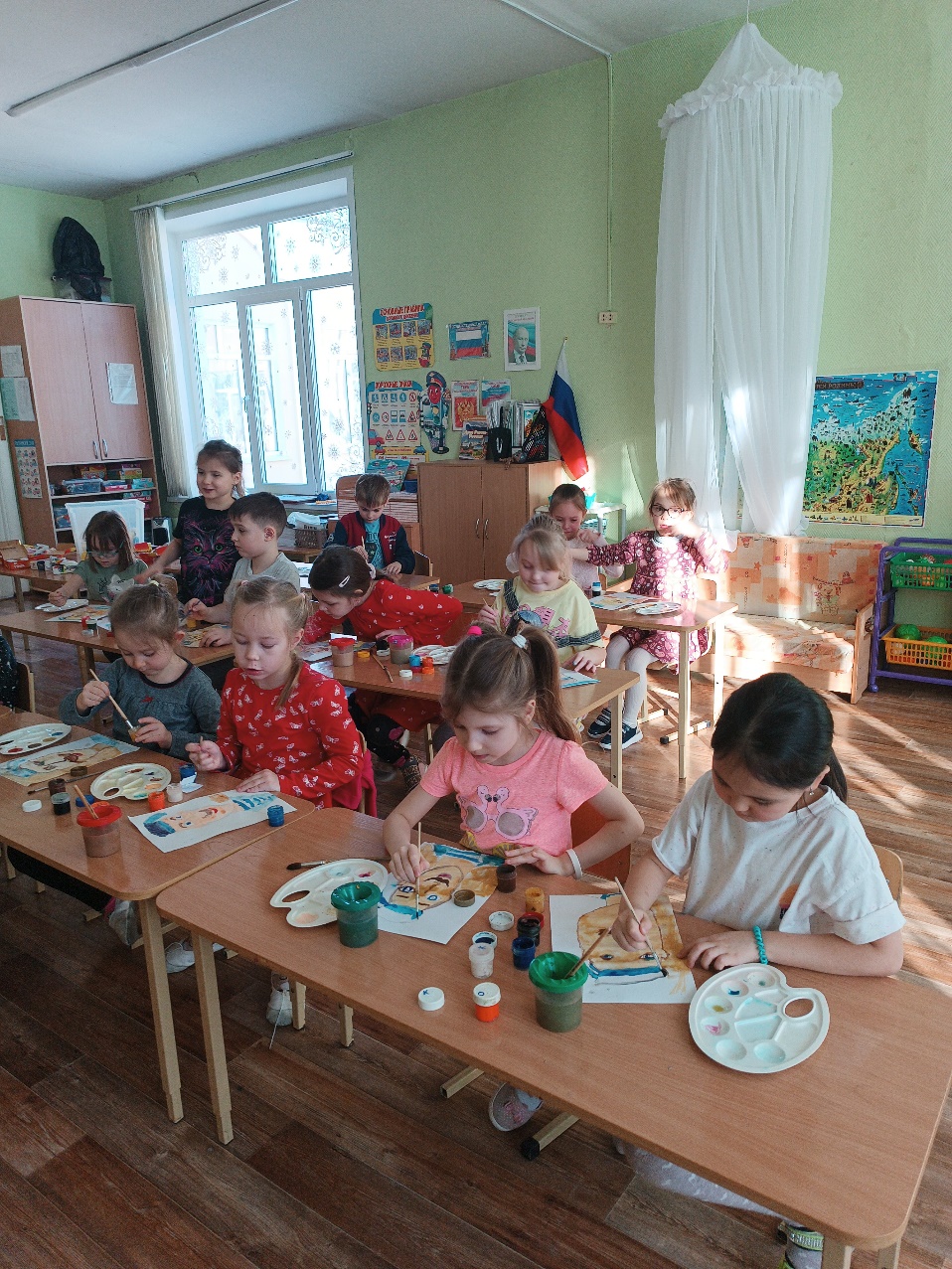 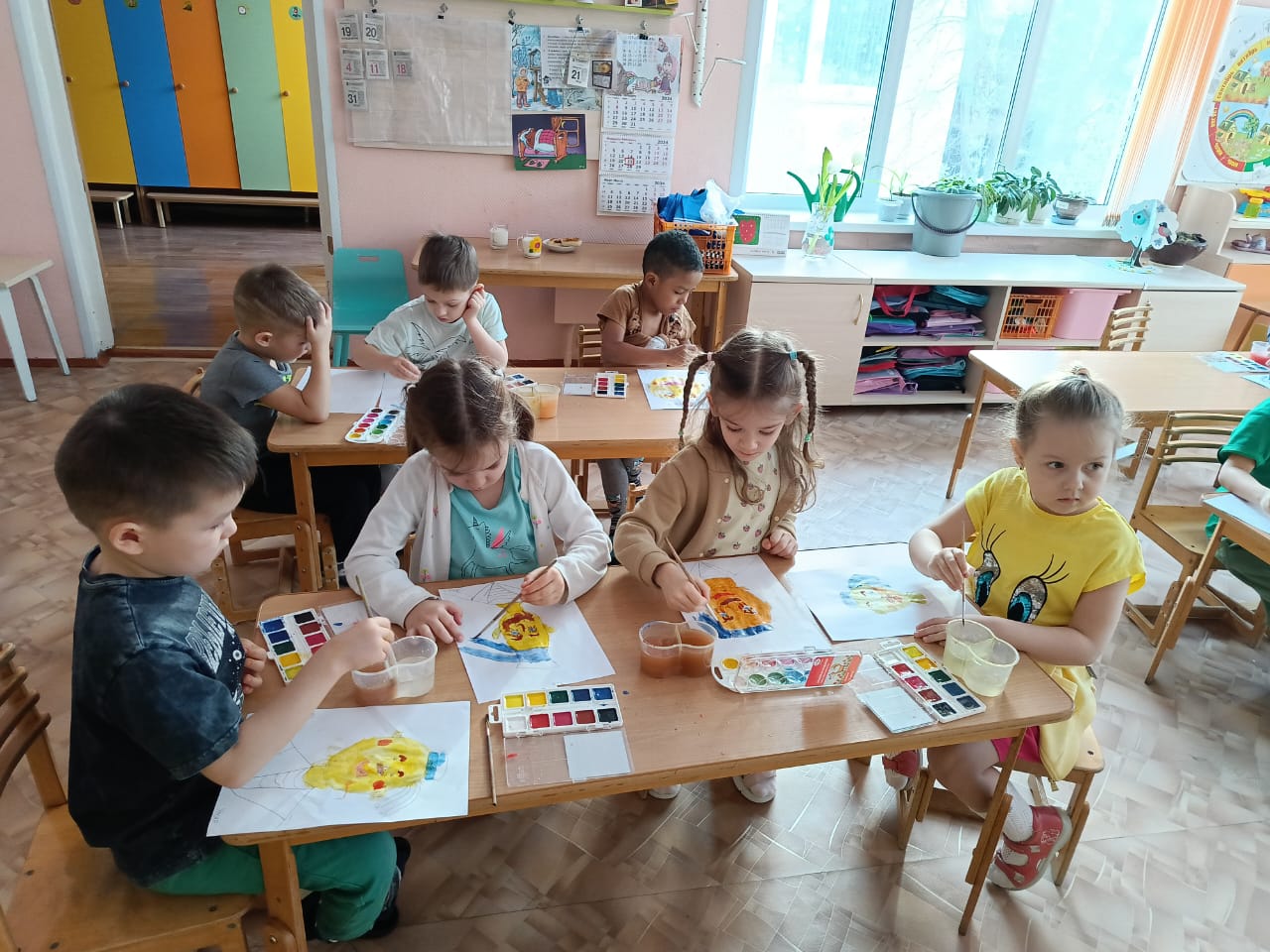 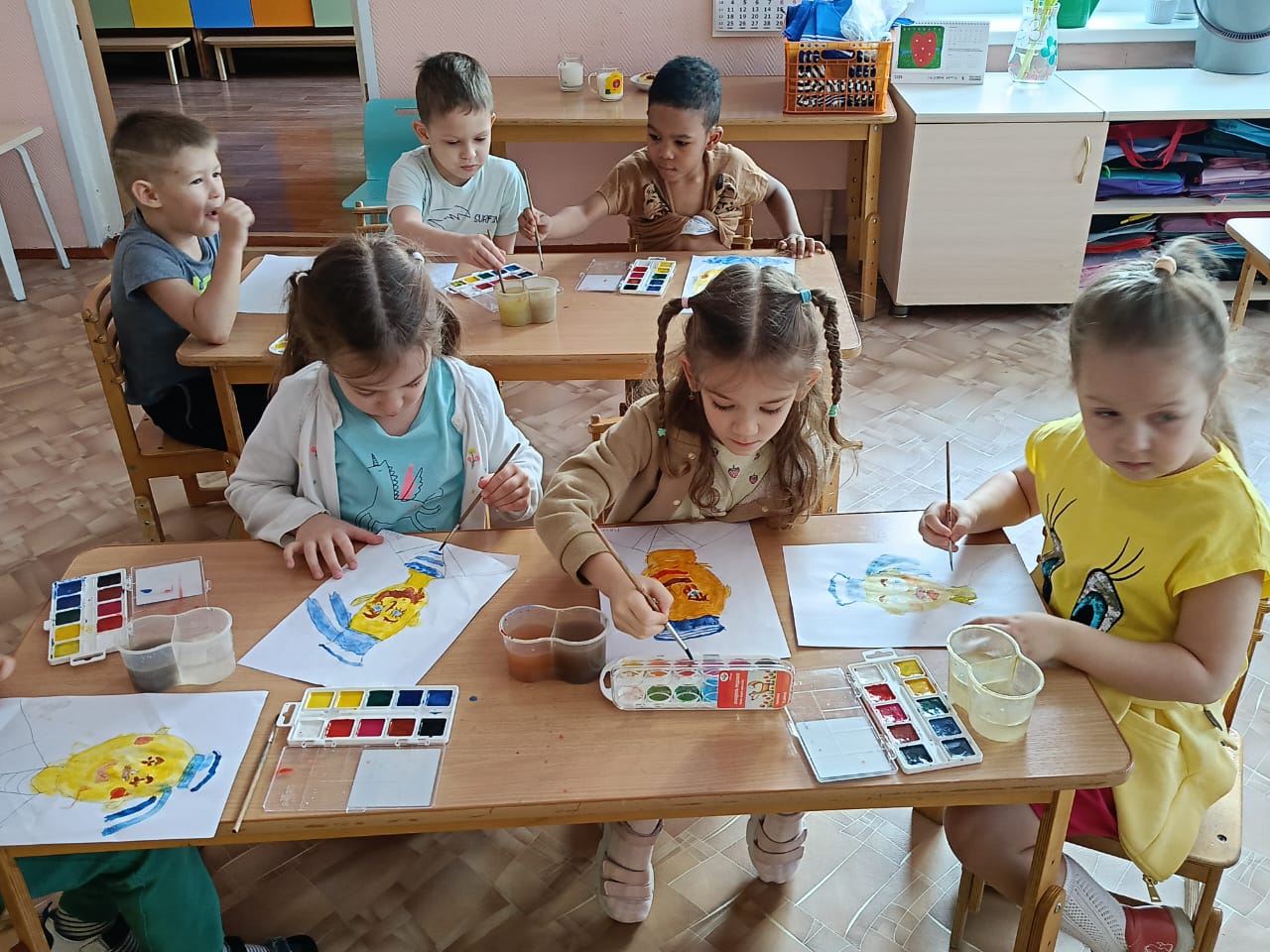 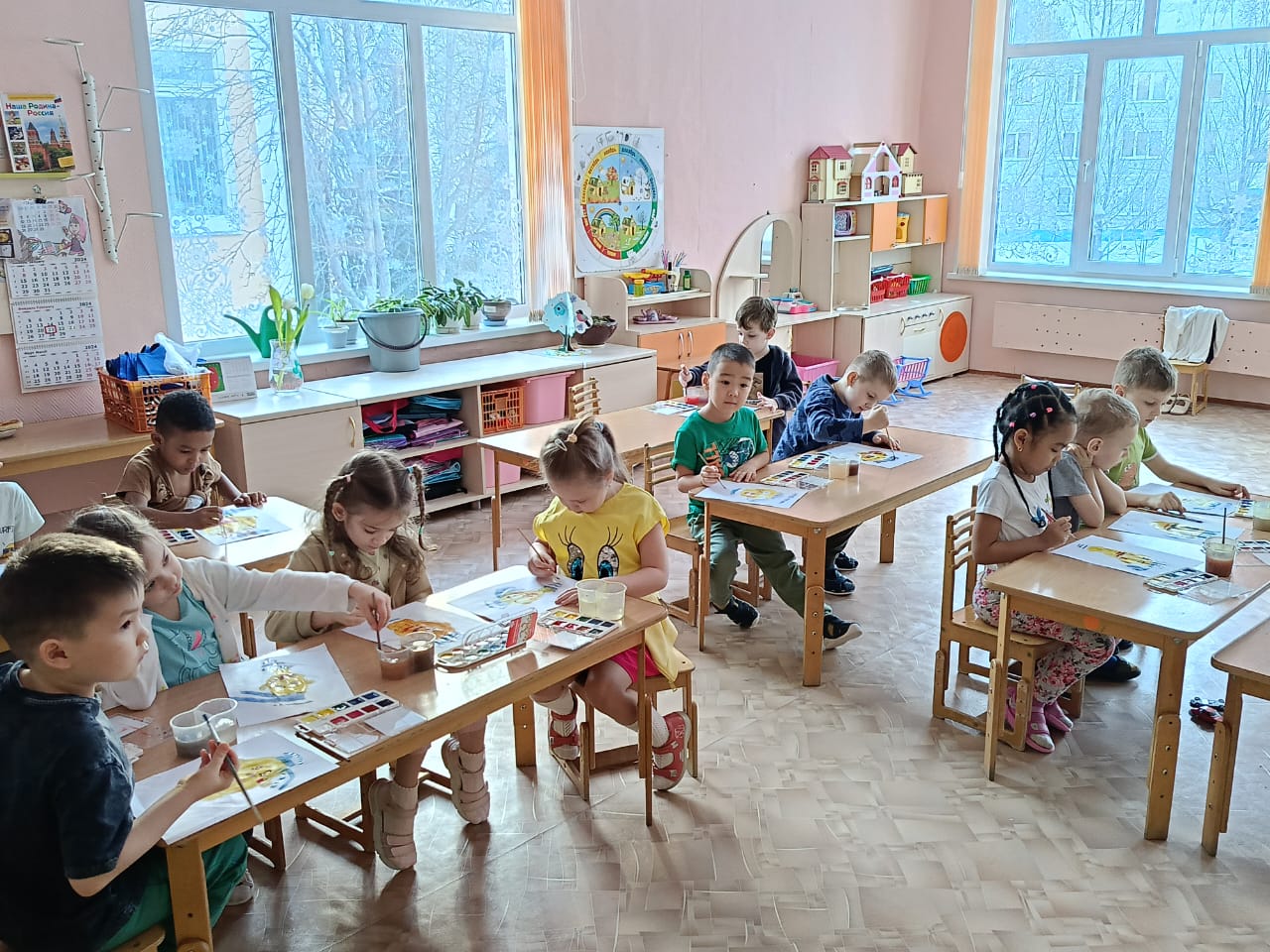 